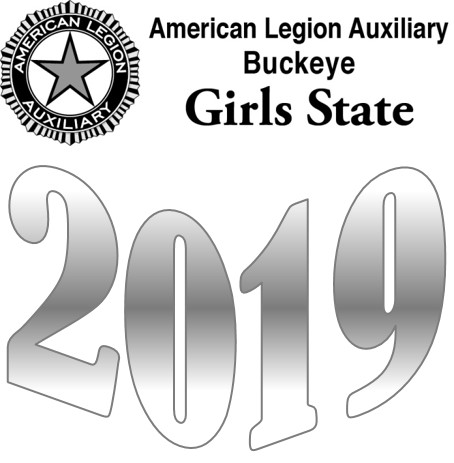 DAILY PROGRAMPERSONNEL AND ASSIGNMENTS73rd Annual SessionJune 16 - 22, 2019University of Mount UnionAlliance, OhioUniversity of Mount Union Campus Map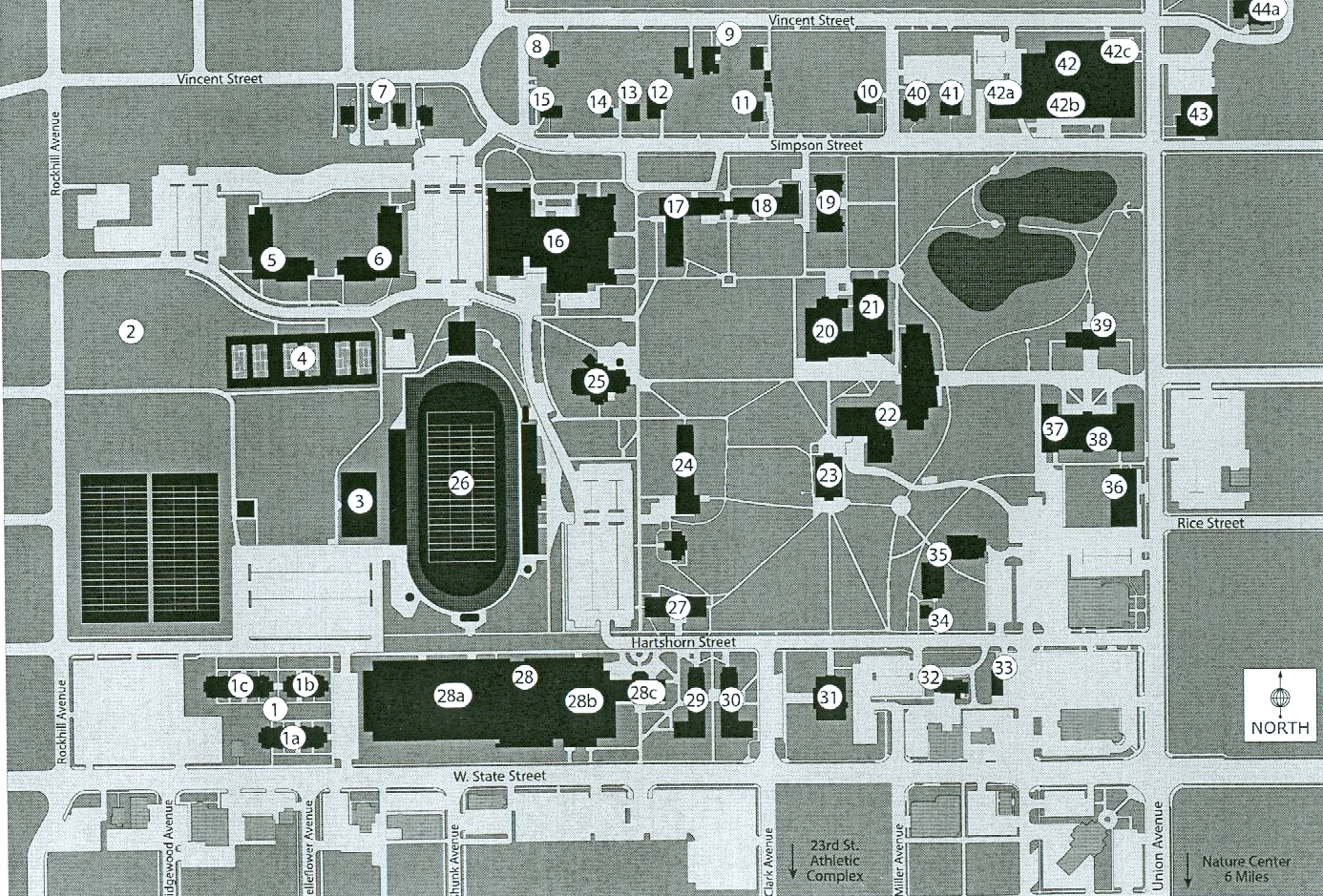 Facility Location Index (    ) = Abbreviation as used in this programSPECIAL NOTICESBUCKEYE GIRLS STATE CLINICDewald Chapel (CHAPEL)7:30 AM to 9:00 PMKolenbrander-Harter Information Center (KHIC) Room 0139:00 AM to 11:00 PM CAMPAIGN HEADQUARTERSGovernment Office – Kolenbrander-Harter Information Center (KHIC) Room 201Open during campaign periodsBUCKEYE GIRLS STATE PUBLIC RELATIONSKolenbrander-Harter Information Center (KHIC) Room 0118:30 AM to 7:30 PMUNIVERSITY OF MOUNT UNION BOOKSTOREOpen during Delegate Registration in the Peterson Field House, Sunday, June 16Hoover-Price Campus CenterMonday, June 17 through Friday, June 21 – 8:00 AM to 6:00 PMSaturday, June 22 – 8:00 AM to 1:00 PM OFFICE PHONE NUMBERS(These numbers only active when  officials are on sitebeginning June 13, 2019 and ending June 22, 2019)BGS Director’s Office (KHIC 012) – (330) 829-4131BGS Information Center (KHIC 013) – (330) 829-4138BGS Public Relations (KHIC 011) – (330) 829-2841BGS Government Office (KHIC 201) – (330) 829-4139BGS Director of Counselor’s Office (KHIC 202) – (330) 829-2840BGS Clinic (Dewald Chapel) – (330) 829-8106UNIVERSITY OF MOUNT UNIONCampus Security – (330) 428-1344 (cell) (Staffed 24 hours a day, 7 days a week)Alliance Community Hospital - (330) 596-6000BUCKEYE GIRLS STATE BOARD OF DIRECTORSSUNDAY, JUNE 16STAFF SCHEDULEAM   9:00			Staff Picture						- GYM   10:30 – 11:30	Staff Brunch						- HPCC (Kresge)   12:00		Registration Staff Instruction 				- GYM			   City Preparation					- In each CityDELEGATE SCHEDULEPM   1:00 – 2:30		Delegate Registration					-Peterson Field House   3:00 – 4:30		City Mixer and Campus Exploration			- In each City Hall   3:30 – 5:30		City Pictures (Late dinner - pictures first, early dinner - pictures last)	- GYM   5:00 – 6:30		Dinner 						- HPCC (Kresge)   5:00 – 6:30		Staff Dinner (Go through lines in Dining Hall)	- Campus Grounds	   6:30 – 7:30		City Orientation					- In each City Hall			Official Opening [DC]   7:45			   All BGS Citizens in Their Seats			- GYM   8:00 – 9:00	   	   Program			      Greetings/Welcome			      BGS Citizenship Ceremony			      Keynote Speaker – Bronte Johnson, 2018 BGS Governor   9:15 – 10:15		Business Formation/Elect City Central Committeemen	- In each City Hall   10:30		City Meetings – Roll Call & Daily Reflections	- In each City   11:30		Lights OutNote : [DC] = Dress Code in effect.Dress Code consists of wearing a Dress/Suit or Skirt and Blouse.“Flip Flops” are NOT APPROPRIATE at these functions.Electronic Communications Device use (TALKING or texting) is absolutely prohibited during Assemblies and during Government Functioning and Activities.MONDAY, JUNE 17AM   6:15			Reveille - Rising Hour   7:15			Flag Ceremony – All Counties			- On the Quad   7:30 – 8:45		Breakfast						- HPCC (Kresge)   7:30 – 8:45		Staff Breakfast & Meeting				- Campus Grounds   9:00 – 2:15		Workshops – Each Workshop begins at the time specified and lasts 45 minutesAttend the Workshop(s) representing your area(s) of interestThe Bar Exam is for those wishing to run for Judge, Attorney General, City Law Director, or those who wish to be attorneys in the Judicial SystemThe State Patrol exam is for those wishing to participate in the BGS State Patrol If a particular Workshop is full, proceed to your next choiceWorkshop					      Location	          9:00    10:00   11:00      Noon      1:30   2:30			County Party Caucuses (Elect County Chairman, endorsement for State Chairman, Platform ideas)			   Federalists - (Cities / COUNTY)			      Allen, Bombeck, Davidson, Deal, Flowers / SCHROEDER	- GYM			      Hayes, Hobart, Jones, Junge, Kaptur / SETLOCK		- KRESGE Solarium			      Merritt, Montgomery, O’Connor, Rice, Stowe / SKERNESS	- COPE PRESSER			      Stoy, Taft, Vivo, Withrow, Zeller / STOY			- HPCC NEWBOLD RM			   Nationalists - (Cities / COUNTY)			      Allen, Bombeck, Davidson, Deal, Flowers / SCHROEDER	- BRUSH PERF. HALL			      Hayes, Hobart, Jones, Junge, Kaptur / SETLOCK		- DEWALD CHAPEL			      Merritt, Montgomery, O’Connor, Rice, Stowe / SKERNESS	- CHAP 111			      Stoy, Taft, Vivo, Withrow, Zeller / STOY			- BB THEATRE (Giese)   4:00 – 5:00		Recreation Period			Organization Session for BGS Band			- GYM			Organization Session for BGS Chorus		- CHOIR ROOM	City Counselor/City Govt. Advisor Meeting		- KHIC 202   5:15 – 6:30		Dinner/Elect Board of Elections Officials			- HPCC/Each City Hall   6:45			State Party Caucuses (Elect State Party Chairman & introduce party leadership)			   Federalists						-Peterson Field House			   Nationalists						- GYM   (Directly after caucuses)	Platform Development and Party Organization		   Federalists						-Peterson Field House  	   		   Nationalists						- GYM   (Directly after caucuses)	Campaigning (Verbal ONLY)   (Directly after caucuses)	City Reporter Orientation				- KHIC 203   10:00		City Meetings – Roll Call & Daily Reflections	- In each city   11:30		Lights OutNote: BRUSH PERF. HALL (Hall) = BRUSH PERFORMANCE HALLTUESDAY, JUNE 18AM   6:15			Reveille - Rising Hour   7:15			Flag Ceremony – All Counties			- On the Quad   7:30 – 8:45		Breakfast						- HPCC (Kresge)   7:30 – 8:45		Staff Breakfast & Meeting				- Campus Grounds   9:00 – 11:00		County Party Caucuses (Endorse candidates for State & County level offices)			   Federalists - (Cities / COUNTY)			      Allen, Bombeck, Davidson, Deal, Flowers / SCHROEDER	- GYM			      Hayes, Hobart, Jones, Junge, Kaptur / SETLOCK		- KRESGE Solarium			      Merritt, Montgomery, O’Connor, Rice, Stowe / SKERNESS	- COPE PRESSER			      Stoy, Taft, Vivo, Withrow, Zeller / STOY			- HPCC NEWBOLD			   Nationalists - (Cities / COUNTY)			      Allen, Bombeck, Davidson, Deal, Flowers / SCHROEDER	- BRUSH PERF. HALL			      Hayes, Hobart, Jones, Junge, Kaptur / SETLOCK		- DEWALD CHAPEL			      Merritt, Montgomery, O’Connor, Rice, Stowe / SKERNESS	- CHAP 111			      Stoy, Taft, Vivo, Withrow, Zeller / STOY			- BB THEATRE (Giese)			Note: Petitions Available for County Offices at close of Caucus   11:15 – 12:15	Platform/Rally and Debate Development	– Feds	- KRESGE Solarium									– Nats 	-DEWALD CHAPELBusiness Formation continues			- In each City			County Board of Elections Meeting			- CHAP 111			Endorsed Candidates CampaignPM   12:30 – 2:30		Lunch/City Caucuses (City office petitions available)	- HPCC/Each City Hall   2:30			State Party Caucuses			   Federalists						-Peterson Field House			   Nationalists						- GYM			Note: Petitions Available for State Offices at close of Caucus   5:00 – 6:00		Recreation Period	City Counselor/City Govt. Advisor Meeting		- KHIC 202   5:00 – 6:30		Petition Filing Until 6:30pm	 (County & State)			   All State Races					- CHAP 111			   Schroeder County					- CHAP 105			   Setlock County					- CHAP 110			   Skerness County					- CHAP 109			   Stoy County						- CHAP 104   6:00 – 7:30		Dinner	and Campaigning				- HPCC (Kresge)   7:30			City Rallies						- In each City Hall   8:15 – 9:45		Campaigning   8:15 – 9:45		Rally and Debate Planning/Platform Distribution			   Federalists						-Peterson Field House			   Nationalists						- HPCC NEWBOLD   8:15 – 9:45		Band Rehearsal					- GYM   8:15 – 9:45		Chorus Rehearsal					- CHOIR ROOM   10:00		City Meetings – Roll Call & Daily Reflections	- Within each city   11:30		Lights OutNote: BRUSH PERF. HALL (Hall) = BRUSH PERFORMANCE HALLWEDNESDAY, JUNE 19AM   6:15			Reveille - Rising Hour   7:15			Flag Ceremony – All Counties			- On the Quad   7:30 – 9:00		Breakfast/City General Elections			- HPCC/Each City Hall   7:30 – 8:45		Staff Breakfast & Meeting 				- Campus Grounds   9:15			State Rallies			   Federalists						-Peterson Field House			   Nationalists						- GYM			Campaigning After Rallies   11:00 – 12:30	County and State Primary Election				Schroeder County Polling Place		- T&H 200				Setlock County Polling Place			- KHIC 057				Skerness County Polling Place		- EBB 201				Stoy County Polling Place			- KHIC 112   11:30 – 1:00		Lunch							- HPCC (Kresge)PM			Primary Election Results Posted			- Campus Grounds			   State and  Campaigning	   1:15 – 2:00		Party Leadership Meeting			Feds	- PRESSER HALL									Nats	-DEWALD CHAPEL   1:15 – 2:00		Elected City Official Orientation			   Mayors/City Councils				- HPCC NEWBOLD			   Recreation Commissioners				- MAAC 1310			   Treasurers/Auditors					- BB THEATRE (Giese)			   City School Boards					- BRACY 237			   Municipal Judges/Law Directors			- CHAP 011   2:15 – 3:15		County Rallies (County candidates speak, introduce State candidates)			   Both Parties - (Cities / COUNTY)			      Allen, Bombeck, Davidson, Deal, Flowers / SCHROEDER	- BRUSH PERF. HALL			      Hayes, Hobart, Jones, Junge, Kaptur / SETLOCK		- GYM			      Merritt, Montgomery, O’Connor, Rice, Stowe / SKERNESS	- HPCC (Kresge)			      Stoy, Taft, Vivo, Withrow, Zeller / STOY			- DEWALD CHAPEL   3:45 – 5:00		Debate and Party Demonstrations			   Federalists						- GYM			   Nationalists						- GYM   5:00 – 6:00		Recreation Period	Band Rehearsal					- GYM	Chorus Rehearsal					- CHOIR ROOM	City Counselor/City Govt. Advisor Meeting		- KHIC 202   6:00 – 7:30		Dinner/County and State General Election		- HPCC/County Polls   7:30 – 8:00		Band and Chorus Rehearsal				- GYM			City Government Celebration [DC]   7:45			   All BGS Citizens in Their Seats			- GYM   8:00		   	   Administration of the Oath of Office to City Officials			      General Election Results Announced   10:00 – 10:30	Cabinet Applications Due				- KHIC LOBBY   10:30		City Meetings – Roll Call & Daily Reflections	- In each city   11:30		Lights OutNote: BRUSH PERF. HALL (Hall) = BRUSH PERFORMANCE HALLTHURSDAY, JUNE 20AM   6:15			Reveille - Rising Hour   7:15			Flag Ceremony – All Counties			- On the Quad   7:30 – 8:45		Breakfast						- HPCC (Kresge)   7:30 – 8:45		Staff Breakfast & Meeting 				- Campus Grounds   8:45			Cabinet Positions Posted				- HPCC Hallway   9:00 – 11:45		Government Setup, Orientation and Functioning			      All City Governments				- In each City Hall			      All County Governments (except Judiciary)	- CHAP 1st Floor			      State Government			         Governor and Lt. Governor			- CHAP 203			         Secretary of State and Attorney General	- CHAP 208			         Auditor and Treasurer				- CHAP 210			         Cabinet						- BRACY L04			         State Patrol					- CHAP 202			      State Board of Education				- KHIC 203			      Senate						- EBB 203			      House of Representatives				- EBB 206			      Legislative Service Commission			- EBB 201			      Judiciary – All County & State Courts		- CHAP Ground Floor			      State Highway Patrol				- CHAP 202   11:00 – 11:45	State Highway Patrol Graduation			- GYMPM   Noon – 1:15		Lunch							- HPCC (Kresge)   12:30 – 1:30		Band Rehearsal					- GYM			Chorus Rehearsal					- CHOIR ROOM   1:30 – 4:45		All Levels of Government Functioning		- See locations above   5:00 – 6:00		Recreation PeriodCity Counselor/City Govt. Advisor Meeting		- KHIC 202   6:00 – 7:15		Dinner							- HPCC (Kresge)   6:45			State Elected Officials Picture			- HPCC NEWBOLD			   Includes: Governor, Lt. Governor, Attorney General, Secretary of State,   State Auditor, State Treasurer, Chief Justice of the Supreme Court   7:00			Reception for State Elected Officials			- HPCC NEWBOLD   7:15 – 8:00		Band and Chorus Rehearsal				- GYM			County and State Government Celebration [DC]   7:45			   All BGS Citizens in Their Seats			- GYM   8:00			   Program			      Administration of Oath of Office to 			      Administration of Oath of Office to State Officials			      BGS Governor’s Inaugural Address   10:30		City Meetings – Roll Call & Daily Reflections	- In each city   11:30		Lights OutFRIDAY, JUNE 21AM   6:15			Reveille - Rising Hour   7:15			Flag Ceremony – All Counties			- On the Quad   7:30 – 8:45		Breakfast						- HPCC (Kresge)   7:30 – 8:45		Staff Breakfast & Meeting 				- Campus Grounds   9:00 – 11:45		All Levels of Government Functioning			      All City Governments				- Each City Hall			         City Recreation Commissioners		- KHIC Lobby			      All County Governments (except Judiciary)	- CHAP 1st Floor			      State Government			         Governor and Lt. Governor			- CHAP 203			         Secretary of State and Attorney General	- CHAP 208			         Auditor and Treasurer				- CHAP 210			         Cabinet						- BRACY L04			         State Patrol					- CHAP 202			      State Board of Education				- KHIC 203			      Senate						- EBB 203			      House of Representatives				- EBB 206			      Legislative Service Commission			- EBB 201			      Judiciary – All County & State Courts		- CHAP Ground Floor			      State Highway Patrol				- CHAP 202   9:00 – 11:45		Candidates Expense Statement Filing			- CHAP 208PM   Noon – 1:15		Lunch							- HPCC (Kresge)   1:30 – 4:45		All Levels of Government Functioning		- See locations above   1:30 – 4:45		Tour the Government of Buckeye Girls State   Visit your State Offices				- CHAP 2nd FLOOR   Visit the Senate					- EBB 203   Visit the House of Representatives			- EBB 206   Visit your County Offices				- CHAP 1st Floor   5:00 – 6:00		Recreation Period			Band Rehearsal					- GYM	Chorus Rehearsal					- CHOIR ROOM	City Counselor/City Govt. Advisor Meeting		- KHIC 202   6:00 – 7:30		Dinner							- HPCC (Kresge)   7:30 – 10:00		All Levels of Government Functioning		- See locations above   10:00		City Meetings – Parties				- In each city   11:30		Lights OutSATURDAY, JUNE 22AM   6:15			Reveille - Rising Hour   7:15			Flag Ceremony – All Counties			- On the Quad   7:30 – 8:45		Breakfast						- HPCC (Kresge)   7:30 – 8:45		Staff Breakfast & Meeting				- Campus Grounds   9:00 – 10:30		Government Shuts Down   10:30		Band and Chorus Rehearsal				- GYM   			Joint Session of the House of Representatives and Senate [DC]   10:45	  	   All BGS Citizens in their Seats			- GYM   11:00		   Program						- GYM			      Speaker of the House & Senate President Presiding			      Governor’s State of the State Address   12:00		All BGS Citizens return to their own City to 		- In each city		   	   receive their Certificate and PinAll Citizens May Leave After Certificates and PinsHave Been DistributedPERSONNEL AND ASSIGNMENTSBGS Director – René Reese, Office – KHIC 012      Assistant – Kristen Little   Information Center – Mary Lee Mercier, Office – KHIC 013      Assistants – Ruth Fuhrhop, Kathy Heichel, Susan Masten, Martha Lee Thatcher,          Cyndi Underwood   Coordinator – , Office – KHIC 012   State Highway Patrol – TBD, Classroom – CHAP 202      TBD, Tpr. TBD   Scholarship Coordinator – Pam Jackson      Scholarship Committee – Vicky Buck, Denise Conrad, Diane Morgan, René Reese,         Martha SetlockDirector of Counselors – Gwen Schroeder-Zulch, Office – KHIC 202   (See page 13 for City Counselors, Residence Hall Counselors and their assignments)Director of Government – Diann Long, Office – KHIC 201      Government Advisor – TBD      Government Office Secretary – Shirley Maurer   Deputy Director of the Executive Branch – Pam Dimmerman      Executive Branch Advisors – TBD   Deputy Director of the Legislative Branch – Diane Morgan      House of Representatives Advisor – TBD      Senate Advisor – Elaine Hoover      Legislative Service Commission Advisor – TBD   School Board Advisor – Beth Toalston   Deputy Director of the Judicial Branch – Kelly McLaughlin      Assistants –  Tiffany Bird, Lisa Hawes, Martha Hom, Deborah Matz, Esther Thomas   Deputy Director of County Government – Carole Sowards      (See page 12 for County Government Advisors and their assignments)      Campaign Process Team – Louise Aigner, Allison McGhee, Colleen Phillips, Gloria Verbeke   Deputy Director of City Government – Denise Conrad, Office – KHIC 201      (See page 12 for City Government Advisors and their assignments)Department of Health, Clinic – Dewald Chapel   Nurse – TBD   Health Liaison – Mary Busdeker   Health Assistant – Sharon VolpeDirector of Music & Recreation – Vicky Buck, Office – MAAC 1310   Band Director – Jordan Smith, Band Director; Karen Peel, Choir Director      Assistants – Patty Miller, Kimberly ZevchekDirector of Public Relations – Linda Close, Office – KHIC 011   Assistants – Dayna Beyer, Ashley Dell, Deb Meyer, Alexis Miller, Jane Ridenour,		Alice TeynorPERSONNEL AND ASSIGNMENTS (continued)and  AND CITIESCOUNTY	      CITY		          CITY	          GOVERNMENT	            CGA	    MAX        CITY	      LOCATION		          HALL	          ADVISOR		            ROOM          POP.      914PERSONNEL AND ASSIGNMENTS (continued)COUNTY		  CITY				               RESIDENCE HALL             CITY		  COUNSELOR                ROOM	   COUNSELOR	     ROOM	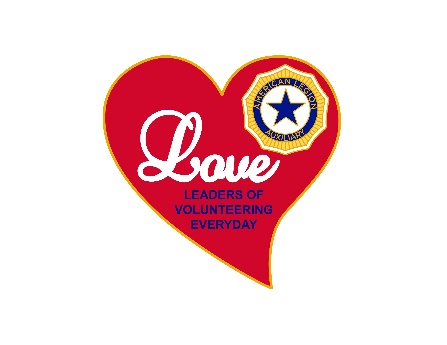 Kathy Heichel2018-2019 Department PresidentAmerican Legion AuxiliaryDepartment of Ohio31 – Beeghly Hall (BH)18 – Ketcham Residence Haal (KET)  6 – Bica-Ross Residence Hall (BCR)24 – King Residence Hall (KING)37 – Bracy Hall of Science (BHS)22 – Kolenbrander-Harter Info Center (KHIC)14 – Campus Security (SEC)29 – McCready Residence Hall (MCC)23 – Chapman Hall (CHAP)17 – McMaster Residence Hall (MCM)42 – Choir Room27 – Miller Residence Hall (MIL)42c – COPE Presser Recital Hall (COPE)26 – Mount Union Stadium30 – Cunningham Residence Hall (CUNN)42 – Geise Center for Performing ArtsDP – Delegate Parking (after Registration)28a – Peterson Field House (PFH)25 – Dewald Chapel (CHAPEL)  5 – Shields Residence Hall (SHD)19 – Elliot Residence Hall (ELL)28b – Timken Physical Education Bldg. (GYM)20 – Engineering and Business Building (EBB)21 – Tolerton and Hood Hall (T&H)36 – Gallaher Hall35 – Hoiles-Petersen Residence Hall (HP)28c – McPherson Center for Health and WB (MCH)16 – Hoover-Price Campus Center (HPCC)28 – McPherson Academic and Athletic Complex        (MAAC)René Reese- DirectorKathy Heichel-Department PresidentKristen Little-Department 1st Vice PresidentGwenda Schroeder-Zulch-BGS Director of CounselorsDiann Long-BGS Director of GovernmentDeb Schrolucke-BGS Director of HealthKaren Peel-BGS Director of Music & RecreationLinda Close-BGS Director of Public RelationsKelly Gibson-BGS Secretary/Treasurer, AgentBoard of EducationHPCC NEWBOLDLunchCity GovernmentBRUSH PERF. HALLHPCCCHAPMAN 110/111KresgeGovernor, Lt. Governor and CabinetBB THEATRE (Giese)Judicial and Bar ExamHPCC KRESGELegislatureCOPE PRESSERLeadership and CampaigningGYMPlatform FormationDEWALD CHAPELSec. of State/Atty. Gen./State Aud./State Treas.BRACY 237State Patrol ExamCHAPMAN 202Pre-Registered AuditionsMAAC 1310SCHROEDERSCHROEDERSCHROEDERBCR 1-3 & KET 2-3BCR 1-3 & KET 2-3238AllenAllenAllenAllenAllenBica-Ross 1st FloorBica-Ross 1st FloorBica-Ross 1st FloorBCR 131BCR 131Katelyn EdwardsBCR 14842BombeckBombeckBombeckBombeckBombeckBica-Ross 2nd FloorBica-Ross 2nd FloorBica-Ross 2nd FloorBCR 221BCR 221Kelly FuhrmannBCR 23852DavidsonDavidsonDavidsonDavidsonDavidsonBica-Ross 3rd FloorBica-Ross 3rd FloorBica-Ross 3rd FloorGIESE 180GIESE 180Lauren DietzBCR 33852DealDealDealDealDealKetcham 2nd FloorKetcham 2nd FloorKetcham 2nd FloorGIESE 107GIESE 107Gracie SifferKET 20846FlowersFlowersFlowersFlowersFlowersKetcham 3rd FloorKetcham 3rd FloorKetcham 3rd FloorBracy L06Bracy L06KET 30846SETLOCKSETLOCKSETLOCKSETLOCKSETLOCKHP 1-2 & MCM 1-3HP 1-2 & MCM 1-3Diana Hausfeld240HayesHayesHayesHayesHayesHoiles-Peterson 1st FloorHoiles-Peterson 1st FloorHoiles-Peterson 1st FloorKHIC 036KHIC 036Madelyn CarsonHP 12639HobartHobartHobartHobartHobartHoiles-Peterson 2nd FloorHoiles-Peterson 2nd FloorHoiles-Peterson 2nd FloorKHIC 002KHIC 002Karley Sullivan-CrouchHP 22649JonesJonesJonesJonesJonesMcMaster 1st FloorMcMaster 1st FloorMcMaster 1st FloorKHIC N RDG RMKHIC N RDG RMAnna MoeglinMCM 13732JungeJungeJungeJungeJungeMcMaster 2nd FloorMcMaster 2nd FloorMcMaster 2nd FloorT & H 230T & H 230Janessa ScottMCM 23760KapturKapturKapturKapturKapturMcMaster 3rd FloorMcMaster 3rd FloorMcMaster 3rd FloorCHAP 330CHAP 330Erin ClarkMCM 33760SKERNESSSKERNESSSKERNESSSKERNESSMCC 2-3 & KING 1-3MCC 2-3 & KING 1-3198MerrittMerrittMerrittMerrittMerrittMcCready 2nd FloorMcCready 2nd FloorMcCready 2nd FloorMAAC 2275MAAC 2275Macie CottonMCC 23146MontgomeryMontgomeryMontgomeryMontgomeryMontgomeryMcCready 3rd FloorMcCready 3rd FloorMcCready 3rd FloorMAAC 2390MAAC 2390Makela BennettMCC 35646O’ConnorO’ConnorO’ConnorO’ConnorO’ConnorKing 1st FloorKing 1st FloorKing 1st FloorGIESE 109GIESE 109Kayla MullinaxKING 10334RiceRiceRiceRiceRiceKing 2nd FloorKing 2nd FloorKing 2nd FloorEBB 2 LoungeEBB 2 LoungeSarah CraneKING 23836StoweStoweStoweStoweStoweKing 3rd FloorKing 3rd FloorKing 3rd FloorT & H 201T & H 201Brady GuestKING 35836STOYSTOYSTOYSTOYSTOYCUNN 2-3 & SHD 1-3CUNN 2-3 & SHD 1-3Andrea Wachtman238StoyStoyStoyStoyStoyCunningham 2nd FloorCunningham 2nd FloorCunningham 2nd FloorMAAC 2115MAAC 2115Rachel LaferriereCUNN 21246TaftTaftTaftTaftTaftCunningham 3rd FloorCunningham 3rd FloorCunningham 3rd FloorMAAC 2250MAAC 2250Audra DietzCUNN 31546VivoVivoVivoVivoVivoShields 1st FloorShields 1st FloorShields 1st FloorBRACY 237BRACY 237Jordan FaustinoSHD 13242WithrowWithrowWithrowWithrowWithrowShields 2nd FloorShields 2nd FloorShields 2nd FloorKHIC 003KHIC 003Devyn DiffenbacherSHD 22752ZellerZellerZellerZellerZellerShields 3rd FloorShields 3rd FloorShields 3rd FloorCOPE 114COPE 114Emily ClarkSHD 32652SCHROEDERSCHROEDERAllenAllenBrittany VanderhideBCR 121Juli LindenmayerBCR 147BombeckBombeckBridgett KohlsBCR 217DavidsonDavidsonKatie HarttBCR 317DealDealRhyanna WietheKET 223Susan TarrKET 112FlowersFlowersAnna VaughnKET 323SETLOCKSETLOCKHayesHayesJacquelyn ChapmanHP 111Kay JonesHP 101HobartHobartAmanda RaderHP 201JonesJonesAshley AndersonMCM 138Ruby WithrowMCM 136JungeJungeLori ShieldsMCM 238KapturKapturLarissa BarmanMCM 338SKERNESSSKERNESSMerrittMerrittStephanie PayneMCC 220Robyn CooperMCC 107MontgomeryMontgomeryKalie HeastonMCC 344O’ConnorO’ConnorKathryn EvansKING 114Jayne SteffelKING 107RiceRiceMadison ScottKING 230StoweStoweBriana SowersKING 350STOYSTOYStoyStoyKerrigan BlueCUNN 236Jane DomerCUNN 118TaftTaftJenna SmithCUNN 305VivoVivoJenna KennedySHD 117Nancy LongbrakeSHD 140WithrowWithrowTabby VioletSHD 211ZellerZellerHailey MillsSHD 311